Конспект занятия по патриотическому воспитанию в старшей группе детского сада, тема занятия «Богатыри земли русской»Цель: формирование представлений о героическом прошлом русского народа Древней Руси, великих русских богатырях - защитниках земли русской.
Задачи: оживить представление о былине, о былинных героях - Илье Муромце, Алёше Поповиче, Добрыне Никитиче.
Вызвать интерес к языку былин, сказаний, песен, преданий о русских богатырях.
Познакомить детей с оружием богатырей.
Воспитывать чувство гордости за богатырскую силу России, уважение к русским воинам, желание им подражать.Активизация словаря:Богатырь, гусляр, кольчуга, доспехи, снаряжения, славяне, русичи,, топкие болота, былины, меч, булава, палица, кистень, копьё, секира, чекан, топор, боевой бич, цепь, лук и стрелы, ножи, кинжал, гусли.Предварительная работа:Рассматривание картины Виктора Михайловича Васнецова «Богатыри».
Рассматривание панно «Русские богатыри» с художественным материалом о былинных героях.
Чтение отрывков о былинных богатырях: «Илья Муромец и соловей разбойник», «Добрыня Никитич и Змей Горыныч», «Алёша Попович и Тугарин Змей».
Слушание в грамзаписи былины «Илья Муромец и Соловей-разбойник», «Финист- Ясный Сокол», «Никита Кожемяка», «Змей Горыныч», «Сказка о мертвой царевне и семи богатырях», «Сказка о царе Салтане».
Составление родового дерева (нарисованного).
Изодеятельность на темы: «Оружие богатырей», «Богатыри», «Кони русских богатырей».Оборудование:Иллюстрации богатырей Древней Руси; карточки с изображением оружия богатырей (меч, булава, кистень и т.д.) и оружие современных воинов (пистолет, ружьё, винтовка, автомат); костюмы богатырей и гусляра, канаты, речка, камушки из бумаги, камень на распутьи, три дороги, лес, изображения Кащея Бессмертного, Соловья-разбойника, Змея-Горыныча.Ход занятия:Дети сидят в зале на стульчиках.Воспитатель:Давным-давно на месте городов и деревень, где мы сейчас живём, были непроходимые леса, полные зверей и птиц. Многие территории занимали топкие болота. Издревне на этой земле жили славяне. Их соседи хазары и монголо-татары - часто нападали на славян, опустошали земли, разоряли дома, уводили в плен людей. Более 1000 лет тому назад основали славяне своё государство, названное Русью. Русь защищалась от врагов. Жить в таких условиях могли только очень сильные, выносливые и храбрые люди. Называли таких людей русичами. Они славились богатырской силой, об их подвигах слагались сказки и былины. Жили среди русичей богатыри - защитники нашей Родины в древности. Вот как они выглядели. (Показывает иллюстрации богатырей и картину В. М. Васнецова «Богатыри»).Посмотрите, ребята, какие они были могучими, мужественными, храбрыми и сильными. Кто изображен на картине?Дети:Илья Муромец, Добрыня Никитич, Алёша Попович.Воспитатель:Правильно, а кем они были?Дети:Богатырями.Воспитатель:Дети, как вы думаете, кто такие богатыри?Дети:Богатыри - это люди , которые защищали нашу Родину от врагов.Воспитатель:Правильно, богатыри - это люди безмерной силы, стойкости и отваги, совершающие воинские подвиги. Богатыри охраняли нашу Родину от врагов - стояли на заставе (границе), мимо них ни зверь незамечанным не проскользнёт, ни птица не пролетит, а тем более враг не пройдёт. Ребята,мы уже прочли немало сказок и былин о богатырях земли русской. Давайте, вспомним, как они называются?Дети:«Соловей - разбойник», «Финист-Ясный Сокол», «Никита Кожемяка», «Змей Горыныч», «Алёша Попович и Тугарин Змей» и т.д.Воспитатель:Дети, а с кем боролись герои - богатыри?Дети:С Соловьем - разбойником, Змеем Горынычем, Кощеем Бессмертным, Тугариным Змеем.Воспитатель:Дети, а вы бы хотели пройти путь богатырей, увидеть их, узнать про их подвиги?Дети:Да.Воспитатель:Тогда нам нужно собираться в нелёгкий, опасный путь, где нас будут ждать необычные приключения, не испугаетесь? Знаю, что вы дружные и смелые. Дружба поможет нам преодолеть все преграды.
Но сначала давайте вспомним, перед тем как отправиться в дальний путь, что предстояло выбрать русскому богатырю?Дети:Дорогу.Воспитатель:Правильно, ему предстояло выбрать дорогу, по которой пойти. В сказках и былинах богатырь всегда стоял на распутье у камня, на котором было написано, куда идти. Вот и у нас на дороге стоит такой камень, на нём написано:Пойдёшь направо
Деньги и слава,
Пойдёшь налево
Друзей потеряешь и будешь не смелым.
Двинешься прямо
Ждет опасность и богатырская застава.Так, ребята, какую мы с вами выбираем дорогу?Дети:Дорогу, которая идет прямо.
Воспитатель с детьми идет по дороге и перед ними первое препятствие. (Вкючается запись на магнитофоне и сказочный голос говорит первое задание).Голос:(Задание 1)Для начала разомнитесь,
По верёвочке пройдитесь,
Соступать с неё нельзя
Пропасть вас там ждёт друзья.
(На полу разложен канат, по которому детям нужно пройти закрытыми глазами, руки на поясе).Голос:(задание 2)Вот преграда на пути
Её так просто не пройти
Надо быстро вспоминать
И пословицы сказать!
(Нужно сказать пословицы о смелости, отваге и Родине русских героев).Пословицы и поговорки о смелости, отваге, РодинеСмелость силе воевода.
Тот герой кто за Родину горой.
Кто смел тот на коня сел.
За край свой насмерть стой.
Русский ни с мячом, ни с калачом не шутит.
Сам погибай, а товарища выручай.
С родной земли умри, не сходи.
Жить - Родине служить.
Счастье - Родины дороже жизни.
Не тот герой, кто награду ждёт, а тот герой, кто за народ идёт.
Если дружба велика, будет Родина крепка.Голос:(задание 3)Вот и речка на пути
Не проехать, не пройти
Соловей - разбойник злой
Мост сломал здесь над рекой.
(Нужно перейти через реку по камушкам, перекладывая их).Голос:(задание 4)Здесь преграда, здесь Кащей
Ест он много-много детей (щей)
Чтобы дальше вам пройти
Нужно доказать, что вы богатыри.Физкультминутка «Богатыри»Богатырь- вот он каков:
(Показывают силача)Он силён, он здоров,
Он из лука стрелял,
(Имитируют движения)Метко палицу бросал,
На границе стоял,
Зорко - зорко наблюдал,
Подрастём, мы и, смотри,
(Поднимаем руки высоко вверх)Станем, как богатыри!Голос:(задание 5)Все преграды покорились
Дальше в путь вы все пустились
Но, увы, не тут - то было,
Вихрем всё вдруг закружило!
Змей Горыныч трехголовый
Повстречался на пути,
Тут спасенья не ищи!
Но ребята не зевай
И оружие скорее выбирай!
(Нужно выбрать и назвать богатырское оружие из оружия современных воинов).Дети с воспитателем идут дальше по дорогу, и навстречу им выходит мальчик - гусляр.(под музыку).Воспитатель:Кто ты?Гусляр:Я гусляр, хожу от города к городу, отсела к селу, пою о подвигах богатырей русских. Раньше телевидения не было, только от меня люди новости и узнавали.Воспитатель:А наши ребята тоже знают, кто такие богатыри!Один ребёнок прочитает стихотворение о богатыре.Богатырь, силён как вольный ветер,
Могуч как ураган.
Он защищает землю
От злобных басурман!
Он силой доброю богат
Он защищает стольный град.
Спасает бедных и детей
И стариков и матерей!Воспитатель:Вот кто такие богатыри.Гусляр:Аи, под славным городом под Киевом,
Стояла -то застава богатырская.
На заставе атаман был Илья Муромец,
Податаманье был Добрыня Никитич,
Есаул - Алёша - поповский сын.
Выходят три мальчика, одетых богатырями.Илья Муромец:Сидел Соловей-разбойник во сыром дубу,
Свистел Соловей-разбойник, да по-соловьему,
Рычал злодей-разбойник по-звериному,
От его свиста все цветочки осыпалися,
А что есть люди - все мертво лежат.
Но срубил я ему буйну голову,
Говорил притом таковы слова:
«Тебе полно-тко свистать по-соловьему,
Тебе полно-тко кричать да по-звериному,
Тебе полно-тко стращать малых детушек!»Звучит музыка.Добрыня Никитич:Поехал я к славной речке -
Вдруг не дождь дождит, не гром гремит,
Аи Змеинищо да то Горынищо,
Аи о трех-то головах, о двенадцати хоботах летит.
Говорит-то Змеинищо таковы слова:
«А теперь, Добрынюшка, ты в моих руках,
Я тебя в полон возьму, захочу - сожгу,
Захочу - сожру».Изловчился я, ударил Горынище,
Ан упал-то Змей на сыру землю,
На сыру землю, на ковыль-траву.
Запросил пощады, душегубище.
Звучит музыка.Алеша Попович:Рассказали мне про Тугарина Змеевича,
И что сам он трех саженей росту,
Конь под ним, как лютый зверь,
Изо рта пламень пышет,
Из ушей - дым столбом - все боятся лютого,
Как хлестнул я его по голове,
А как упал он на сыру землю,
То вскочил я ему на черну грудь,
И отрезал ему голову прочь,
И сказал: «По грехам твоим, Змеевич, все учинилось».Звучит гусельная музыка.Гусляр:Ой вы, гой еси, богатыри да святорусские,
Аи седлали вы коней добрых,
Да стояли вы за веру и Отечество,
И поклон вам от Руси и во веки веков.Кланяются друг другу и зрителям и уходят.Воспитатель:Ну вот, ребята и подошло к концу наше сказочное путешествие. Мы с вами преодолели все опасности и препятствия, как богатыри, увидели богатырей и узнали об их подвигах. Вы все были молодцы, хорошо выполняли все задания, были внимательными, смелыми, ловкими, сообразительными. И я хочу сделать вам каждому подарок - это рисунок богатыря. Его доспехи вы можете раскрасить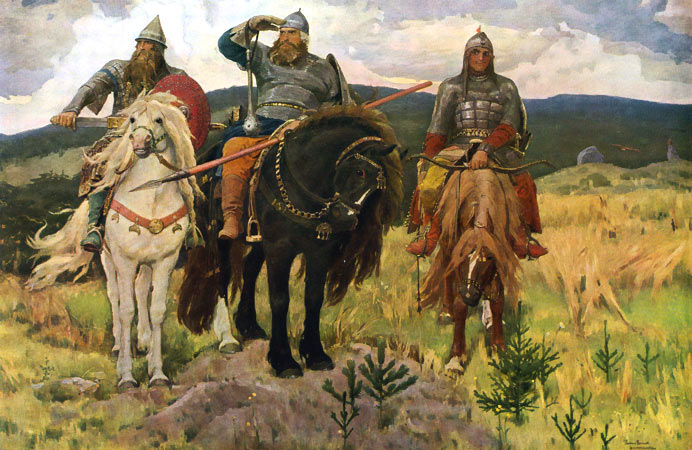 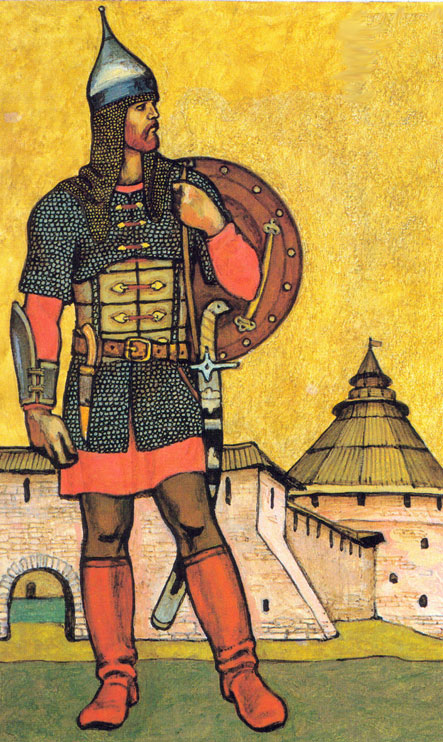 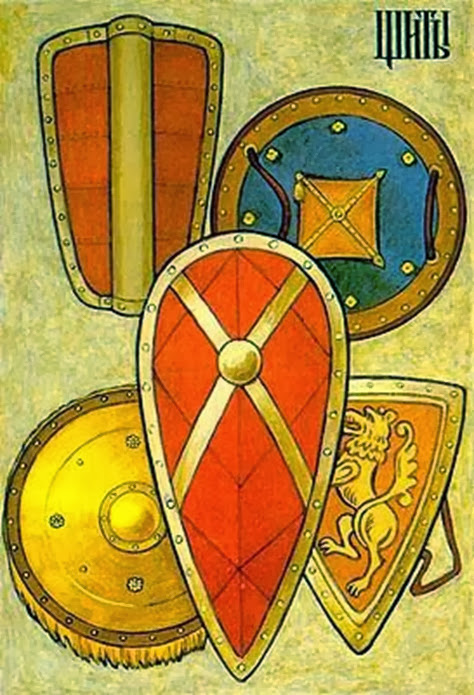 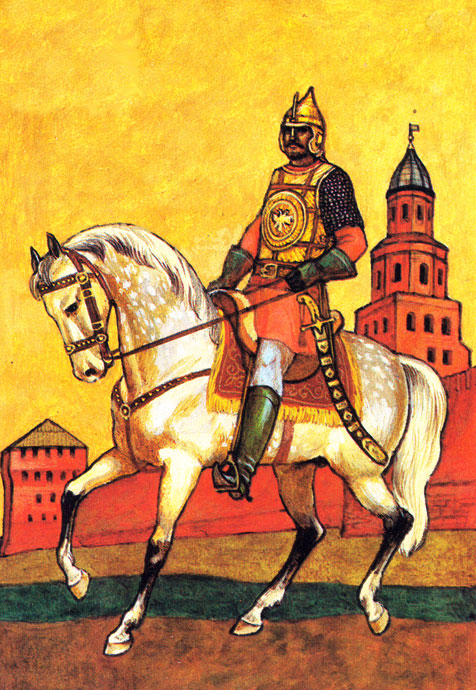 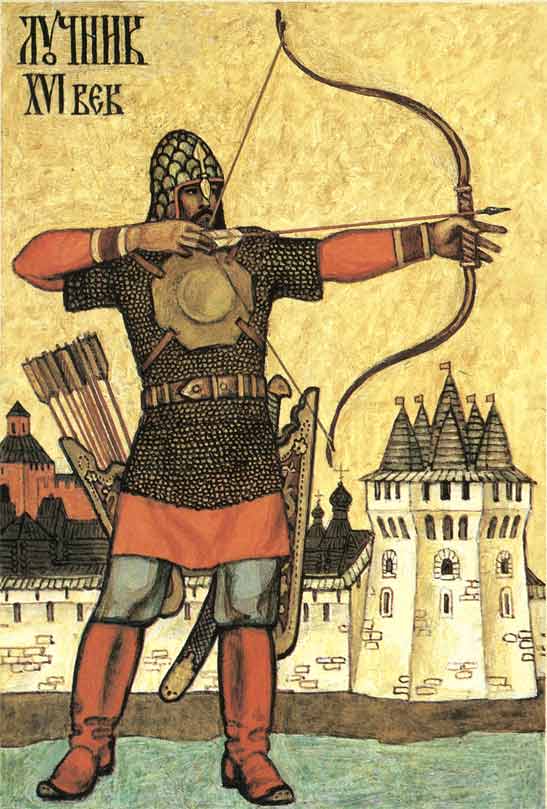 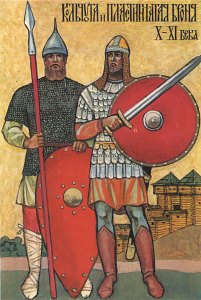 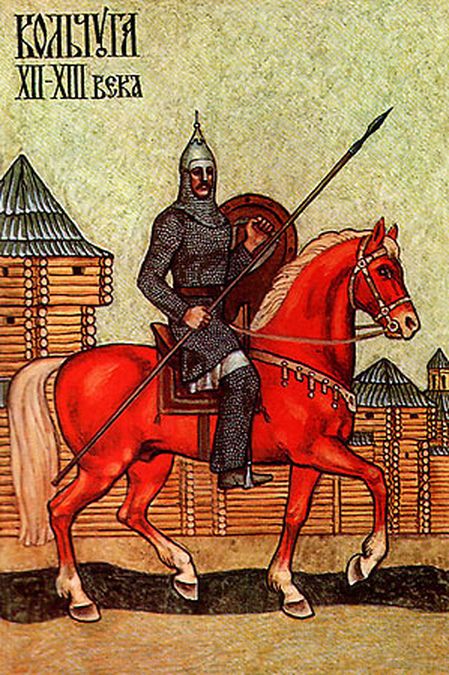 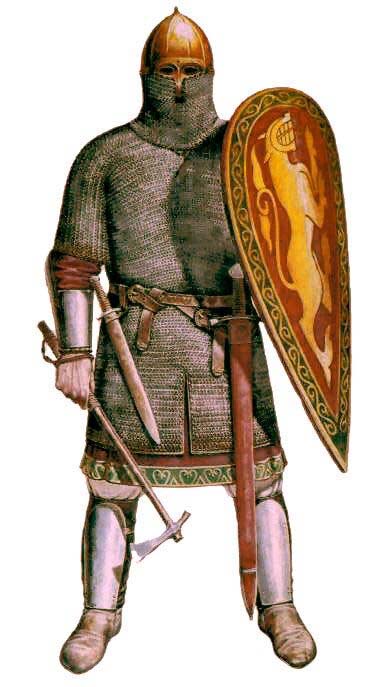 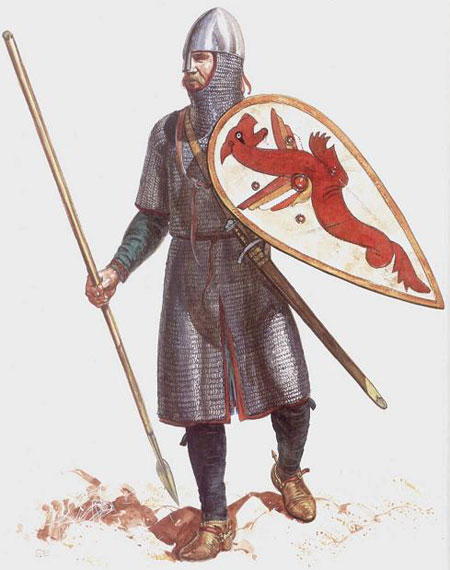 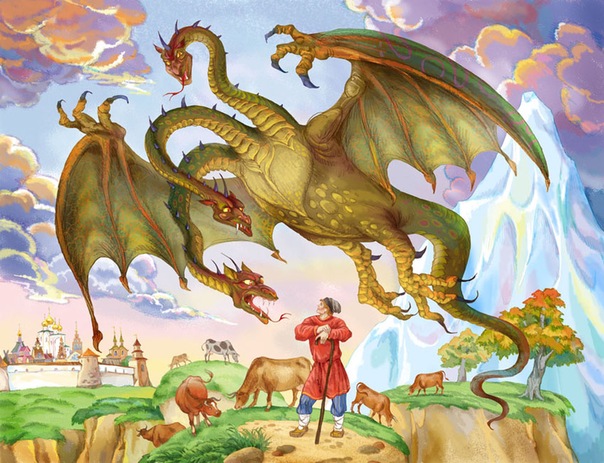 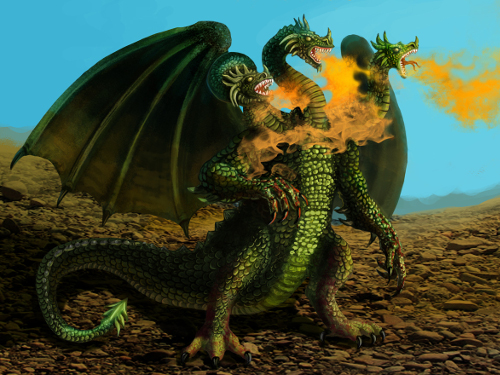 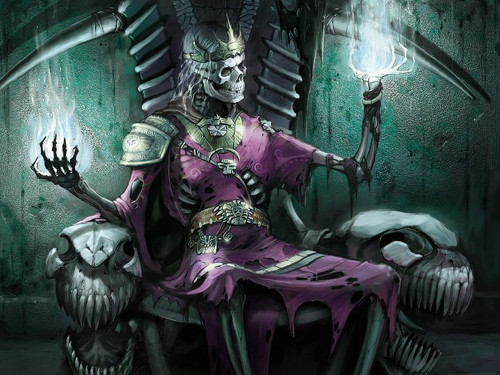 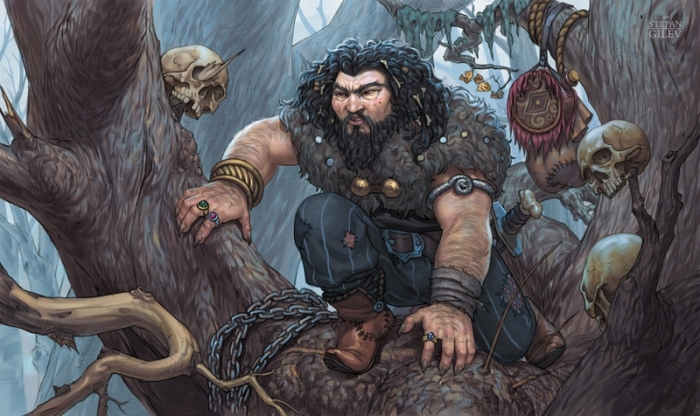 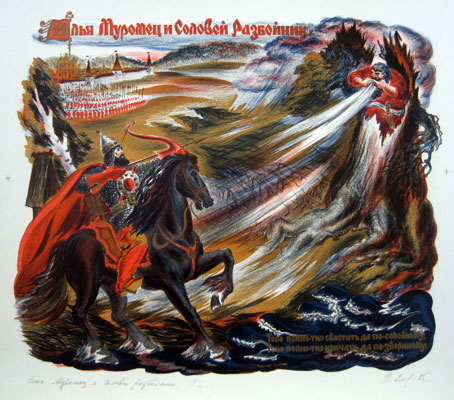 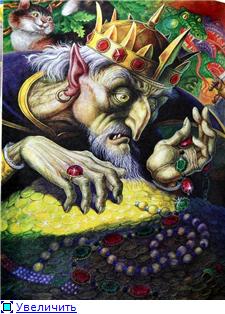 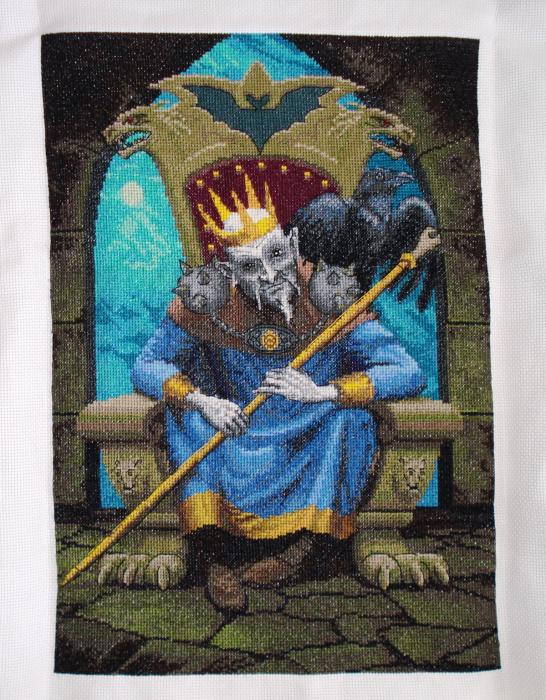 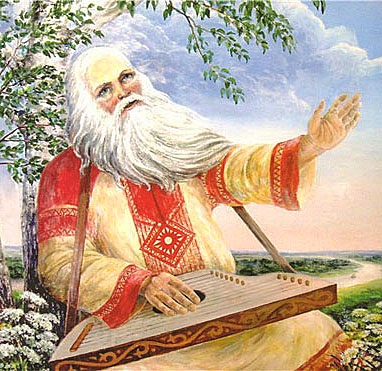 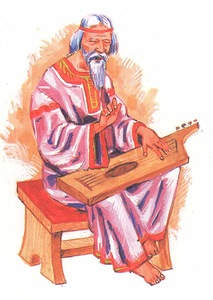 